ToolNameTODO: Name of the toolVendorTODO: Vendor of the toolVersionTODO: Version of the toolRequested certification levelsImportTODO: List all levels that are supported by the tool for import, like A-XExportTODO: List all levels that are supported by the tool for import, like A1, B-XMetaAuthorsTODO: Authors of the reportDateTODO: Date of the report (DD/MM/YYYY)HistoryChangesImportReal-life logsSanitized BPIC logsBPIC12TODO: Walk-through with screenshots showing that the log is imported successfully.BPIC13_closed_problemsTODO: Walk-through with screenshots showing that the log is imported successfully.BPIC13_incidentsTODO: Walk-through with screenshots showing that the log is imported successfully.BPIC13_open_problemsTODO: Walk-through with screenshots showing that the log is imported successfully.BPIC15_1TODO: Walk-through with screenshots showing that the log is imported successfully.BPIC15_2TODO: Walk-through with screenshots showing that the log is imported successfully.BPIC15_3TODO: Walk-through with screenshots showing that the log is imported successfully.BPIC15_4TODO: Walk-through with screenshots showing that the log is imported successfully.BPIC15_5TODO: Walk-through with screenshots showing that the log is imported successfully.BPIC17 – Offer logTODO: Walk-through with screenshots showing that the log is imported successfully.BPIC17TODO: Walk-through with screenshots showing that the log is imported successfully.Artificial logsFiltered RepairExample logsAttribute Types and valuesLevel A1TODO: Walk-through with screenshots showing that the log is imported successfully.TODO: Walk-through with screenshots showing that the concept:name attributes contained in the log were used.Level A2TODO: Remove section if not applicableTODO: Walk-through with screenshots showing that the log is imported successfully.TODO: Walk-through with screenshots showing that the classifier contained in the log was used.Level B1TODO: Remove section if not applicableTODO: Walk-through with screenshots showing that the log is imported successfully.TODO: Walk-through with screenshots showing that the concept:name, lifecycle:transition, and time:timestamp attributes contained in the log were used.Level B2TODO: Remove section if not applicableTODO: Walk-through with screenshots showing that the log is imported successfully.TODO: Walk-through with screenshots showing that the classifier and the time:timestamp attributes contained in the log were used.Level C1TODO: Remove section if not applicableTODO: Walk-through with screenshots showing that the log is imported successfully.TODO: Walk-through with screenshots showing that the concept:name and org:resource attributes contained in the log were used.Level C2TODO: Remove section if not applicableTODO: Walk-through with screenshots showing that the log is imported successfully.TODO: Walk-through with screenshots showing that the classifier and the org:resource attributes contained in the log were used.Level D1TODO: Remove section if not applicableTODO: Walk-through with screenshots showing that the log is imported successfully.TODO: Walk-through with screenshots showing that all (standard) attributes contained in the log were used.Level D2TODO: Remove section if not applicableTODO: Walk-through with screenshots showing that the log is imported successfully.TODO: Walk-through with screenshots showing that the classifier and all (standard) attributes contained in the log were used.Flag X1TODO: Remove section if not applicableTODO: Walk-through with screenshots showing that the log is imported successfully.TODO: Walk-through with screenshots showing that all (non-standard) attributes contained in the log were used.Flag X2TODO: Remove section if not applicableTODO: Walk-through with screenshots showing that the log is imported successfully.TODO: Walk-through with screenshots showing that the classifier and all (non-standard) attributes contained in the log were used.ExportLevel A1TODO: Remove section if not applicableTODO: Walk-through with screenshots showing that the current data as stored by the tool is exported successfully to a logTODO: Walk-through with screenshots showing that the concept:name attributes as contained in the log match the current data as stored by the toolLevel A2TODO: Remove section if not applicableTODO: Walk-through with screenshots showing that the current data as stored by the tool is exported successfully to a logTODO: Walk-through with screenshots showing that the classifier as contained in the log matches the current data as stored by the toolLevel B1TODO: Remove section if not applicableTODO: Walk-through with screenshots showing that the current data as stored by the tool is exported successfully to a logTODO: Walk-through with screenshots showing that the concept:name, lifecycle:transition, and time:timestamp attributes as contained in the log match the current data as stored by the toolLevel B2TODO: Remove section if not applicableTODO: Walk-through with screenshots showing that the current data as stored by the tool is exported successfully to a logTODO: Walk-through with screenshots showing that the classifier and the (lifecycle:transition and) time:timestamp attributes as contained in the log matches the current data as stored by the toolLevel C1TODO: Remove section if not applicableTODO: Walk-through with screenshots showing that the current data as stored by the tool is exported successfully to a logTODO: Walk-through with screenshots showing that the concept:name and org:resource attributes as contained in the log match the current data as stored by the toolLevel C2TODO: Remove section if not applicableTODO: Walk-through with screenshots showing that the current data as stored by the tool is exported successfully to a logTODO: Walk-through with screenshots showing that the classifier and the org:resource attributes as contained in the log matches the current data as stored by the toolLevel D1TODO: Remove section if not applicableTODO: Walk-through with screenshots showing that the current data as stored by the tool is exported successfully to a logTODO: Walk-through with screenshots showing that all standard attributes as contained in the log match the current data as stored by the toolLevel D2TODO: Remove section if not applicableTODO: Walk-through with screenshots showing that the current data as stored by the tool is exported successfully to a logTODO: Walk-through with screenshots showing that the classifier and all standard attributes as contained in the log matches the current data as stored by the toolFlag X1TODO: Remove section if not applicableTODO: Walk-through with screenshots showing that the current data as stored by the tool is exported successfully to a logTODO: Walk-through with screenshots showing that all (standard or non-standard) attributes as contained in the log match the current data as stored by the toolFlag X2TODO: Remove section if not applicableTODO: Walk-through with screenshots showing that the current data as stored by the tool is exported successfully to a logTODO: Walk-through with screenshots showing that the classifier and all (standard or non-standard) attributes as contained in the log matches the current data as stored by the toolContact Information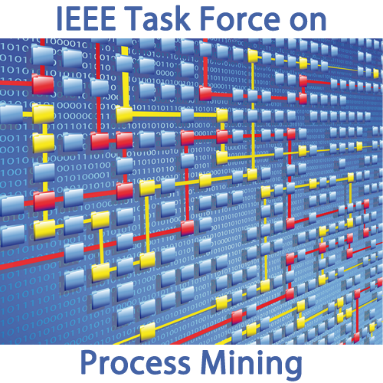 IEEE XES Working GroupIEEE Task Force on Process Mininghttp://www.win.tue.nl/ieeetfpmAuthor(s)DateDescriptionTODO: Author(s) of changeTODO: Date of change (DD/MM/YYYY)TODO: Description of change NameTracesEventsSize in KBBPIC1213,087262,20072,363BPIC13_closed_problems1,4876,6604,090BPIC13_incidents7,55465,53338,627BPIC13_open_problems8192,3511,370BPIC15_11,19952,21740,261BPIC15_283244,35433,616BPIC15_31,40959,68145,673BPIC15_41,05347,29336,131BPIC15_51,15659,08344,961BPIC17 – Offer log42,995193,849107,557BPIC1731,5091,202,267565,373NameLevelEvent attribute KEys (if bold then global)Event attribute KEys (if bold then global)LevelA1A1concept:name concept:name LevelA2A2Classifier (concept:name AND lifecycle:transition)Classifier (concept:name AND lifecycle:transition)LevelB1B1concept:name, 
lifecycle:transition, 
time:timestampconcept:name, 
lifecycle:transition, 
time:timestampLevelB2B2Classifier (concept:name AND lifecycle:transition),           
time:timestampClassifier (concept:name AND lifecycle:transition),           
time:timestampLevelC1C1concept:name, 
org:resourceconcept:name, 
org:resourceLevelC2C2Classifier (concept:name AND lifecycle:transition), 
org:resourceClassifier (concept:name AND lifecycle:transition), 
org:resourceLevelD1D1concept:name, 
concept:instance, 
lifecycle:transition, 
org:resource, 
org:group, 
org:role, 
time:timestampconcept:name, 
concept:instance, 
lifecycle:transition, 
org:resource, 
org:group, 
org:role, 
time:timestampLevelD2D2Classifier (concept:name AND lifecycle:transition), 
concept:instance, 
org:resource, 
org:group, 
org:role, 
time:timestampClassifier (concept:name AND lifecycle:transition), 
concept:instance, 
org:resource, 
org:group, 
org:role, 
time:timestampFlagX1X1defectFixed,
defectType,
Key 1, 
Key 2, 
Key 3, 
Key 4, 
Key 6, 
phoneType,
numberRepairs,
{0,1,2} 2Sa!! +1 <x>, 
ITEMS:41, #1, o.1.1defectFixed,
defectType,
Key 1, 
Key 2, 
Key 3, 
Key 4, 
Key 6, 
phoneType,
numberRepairs,
{0,1,2} 2Sa!! +1 <x>, 
ITEMS:41, #1, o.1.1FlagX2X2defectFixed,
defectType,
Classifier (Key 1 AND Key 6),
Key 2,
Key 3,
Key 4,
phoneType,
numberRepairs,
{0,1,2} 2Sa!! +1 <x>, 
ITEMS:41, #1, o.1.1defectFixed,
defectType,
Classifier (Key 1 AND Key 6),
Key 2,
Key 3,
Key 4,
phoneType,
numberRepairs,
{0,1,2} 2Sa!! +1 <x>, 
ITEMS:41, #1, o.1.1KeysTypeValuesValuesValuesconcept:instance
Key 2stringinstance 1
instance 2
instance 3
instance 4instance 1
instance 2
instance 3
instance 4instance 1
instance 2
instance 3
instance 4concept:name (A1 and C1 logs)stringAnalyze Defect+complete
Analyze Defect+start
Archive Repair+complete 
Inform User+complete
Register+complete
Repair (Complex)+complete
Repair (Complex)+start
Repair (Simple)+complete
Repair (Simple)+start
Restart Repair+complete
Test Repair+complete
Test Repair+startAnalyze Defect+complete
Analyze Defect+start
Archive Repair+complete 
Inform User+complete
Register+complete
Repair (Complex)+complete
Repair (Complex)+start
Repair (Simple)+complete
Repair (Simple)+start
Restart Repair+complete
Test Repair+complete
Test Repair+startAnalyze Defect+complete
Analyze Defect+start
Archive Repair+complete 
Inform User+complete
Register+complete
Repair (Complex)+complete
Repair (Complex)+start
Repair (Simple)+complete
Repair (Simple)+start
Restart Repair+complete
Test Repair+complete
Test Repair+startconcept:name (other logs)
Key 1stringAnalyze Defect
Archive Repair 
Inform User
Register
Repair (Simple)
Repair (Complex)
Restart Repair
Test RepairAnalyze Defect
Archive Repair 
Inform User
Register
Repair (Simple)
Repair (Complex)
Restart Repair
Test RepairAnalyze Defect
Archive Repair 
Inform User
Register
Repair (Simple)
Repair (Complex)
Restart Repair
Test Repairlifecycle:transition
Key 6stringstart
completestart
completestart
completeorg:group
{0,1,2} 2Sa!! +1 <x>stringGroup -
Group 1, 3, and 5
Group 2 and 4Group -
Group 1, 3, and 5
Group 2 and 4Group -
Group 1, 3, and 5
Group 2 and 4org:resource
Key 3stringSolverC1
SolverC2
SolverC3
SolverS1
SolverS2
SolverS3
System
Tester1
Tester2
Tester3
Tester4
Tester5
Tester6SolverC1
SolverC2
SolverC3
SolverS1
SolverS2
SolverS3
System
Tester1
Tester2
Tester3
Tester4
Tester5
Tester6SolverC1
SolverC2
SolverC3
SolverS1
SolverS2
SolverS3
System
Tester1
Tester2
Tester3
Tester4
Tester5
Tester6org:role
ITEMS:41, #1, o.1.1stringRole 1, 2, and 3
Role 10
Role 9Role 1, 2, and 3
Role 10
Role 9Role 1, 2, and 3
Role 10
Role 9time:timestamp
Key 4dateLike 1970-01-02T12:23:56.720+01:00Like 1970-01-02T12:23:56.720+01:00Like 1970-01-02T12:23:56.720+01:00defectFixedbooleantrue
falsetrue
falsetrue
falsedefectTypeint1
10
2
3
4
5
6
7
8
91
10
2
3
4
5
6
7
8
91
10
2
3
4
5
6
7
8
9numberRepairsint0
1
2
30
1
2
30
1
2
3phoneTypeStringT1
T2
T3T1
T2
T3T1
T2
T3Wil van der Aalst
ChairChristian Günther
Vice-chairEric Verbeek
Secretary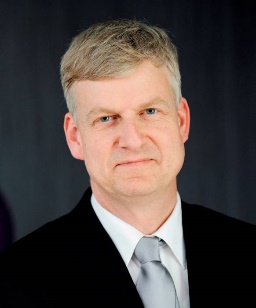 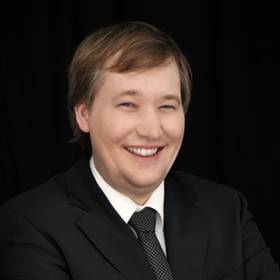 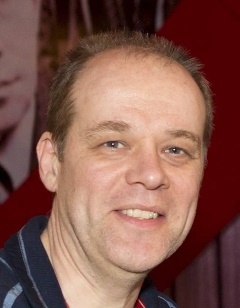 Tel +31 40 247 4295w.m.p.v.d.aalst@tue.nlTel +31 64 1780680christian@fluxicon.comTel +31 40 247 3755h.m.w.verbeek@tue.nl